(SAMPLE)Work-Based Learning Evaluation ReportStudent	Supervisor/Mentor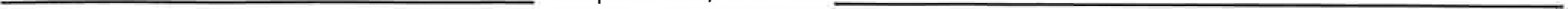 Job Title	AgencyDirections: Evaluate the personal qualities below for your student, Rate the student's performance by using the numerical key below to mark the appropriate space. List the specific job tasks that are performed by. the student each grading Deriod. Your report will be used in determining a grade and for counseling the trainee. Careful attention should be given so as to present a true picture of your trainee's work and progress each grading period.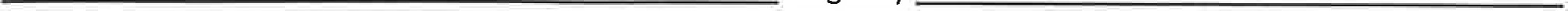 Personal Qualities/Job Tasks Key: Excellent (9-10) Good (6-8) Fair (3-5) Poor (1-2) Unacceptable (0)Evaluator's Signature•Date: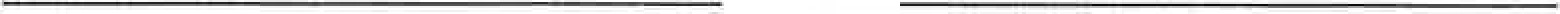 Rating of Trainee for YearRating of Trainee for YearNebraska Career Readiness StandardsGrading PeriodGrading PeriodGrading PeriodNebraska Career Readiness Standards123456Applies appropriate academic and technical skillsCommunicates effectively and appropriatelyContributes to employer and community successMakes sense of problems and perseveres in solving themUses critical thinkingDemonstrate innovation and creativityModels ethical leadership and effective managementWorks productively in teams and demonstrates cultural competencyUtilizes technologyManages personal career developmentAttends to personal and financial well-beingProgressive Job Tasks(List specific job tasks performedfrom Training Plan.)Grading PeriodGrading PeriodGrading PeriodProgressive Job Tasks(List specific job tasks performedfrom Training Plan.)123456TOTAL (Personal Qualities +Job Tasks)Average: Total *Total Possible Points